HUMPPILAN KUNTA	                                                                                                         HAKEMUS	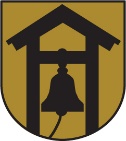 TEKNINEN LAUTAKUNTAVesihuoltolaitoksen vesijohtoon ja/tai viemäriin liittämisestä vapauttamiseksi(Vesihuoltolaki 119/2001 11 §) Vapautus vesijohtoon liittymisestä (VhL 11 §)                           Vapautus viemäriin liittymisestä (VhL 11 §)VapautusperusteetVesihuoltolaitoksen vesijohtoon tai jätevesiviemäriin liittymisvelvollisuudesta voi hakea vapautusta kunnan ympäristönsuojeluviranomaiselta. Vapautus on vesihuoltolain 11 §:n mukaan myönnettävä, jos liittyminen on kiinteistön omistajalle tai haltijalle kohtuutonta eikä vapauttaminen vaaranna vesihuollon taloudellista ja asianmukaista hoitamista toiminta-alueella. Liittyminen voi olla kohtuutonta liittymästä aiheutuvien kustannusten, vesihuoltolaitoksen palvelujen vähäisen tarpeen tai muun vastaavan erityisen syyn vuoksi. Vesijohtoon liittymisestä vapauttamista hakevilla kiinteistöillä on oltava käytettävissä riittävästi vaatimukset täyttävää talousvettä. Talousveden laatu tulee osoittaa talousvesitutkimuksella. Kaikista kaivoista tutkitaan sameus, väri, haju, pH, rauta mangaani, KMnO4-luku, kloridi, ammonium, nitraatti, nitriitti, fluoridi, Escherichia coli, koliformiset bakteerit ja suolistoperäiset enterokokit. Edellisten lisäksi porakaivoista tutkitaan radon ja arseeni.Jätevesiviemäriin liittymisestä vapauttamista hakevalla kiinteistöllä jätevesien käsittely ja kokoaminen eivät saa aiheuttaa terveyshaittaa tai ympäristön pilaantumista.HakijaNimi Nimi Nimi Nimi Nimi HakijaOsoite Osoite Puhelin Puhelin Puhelin HakijaOsoite Osoite sähköposti sähköposti sähköposti Kiinteistön omistaja (jos eri kuin hakija)Nimi Nimi Nimi Nimi Nimi Kiinteistön omistaja (jos eri kuin hakija)Yhteystiedot Yhteystiedot Yhteystiedot Yhteystiedot Yhteystiedot Kohteen sijaintiKiinteistötunnus Kiinteistötunnus Tontin pinta-ala Tontin pinta-ala Tontin pinta-ala Kohteen sijaintiOsoite, jos eri kuin hakijan Osoite, jos eri kuin hakijan Osoite, jos eri kuin hakijan Osoite, jos eri kuin hakijan Osoite, jos eri kuin hakijan Kiinteistön käyttö Vakituinen asunto, asukkaita  henkilöä, pinta-ala  m2 Vapaa-ajan asunto, käyttövuorokausia  vuodessa Muu, mikä  Vakituinen asunto, asukkaita  henkilöä, pinta-ala  m2 Vapaa-ajan asunto, käyttövuorokausia  vuodessa Muu, mikä  Vakituinen asunto, asukkaita  henkilöä, pinta-ala  m2 Vapaa-ajan asunto, käyttövuorokausia  vuodessa Muu, mikä  Vakituinen asunto, asukkaita  henkilöä, pinta-ala  m2 Vapaa-ajan asunto, käyttövuorokausia  vuodessa Muu, mikä  Vakituinen asunto, asukkaita  henkilöä, pinta-ala  m2 Vapaa-ajan asunto, käyttövuorokausia  vuodessa Muu, mikä Vesijohtoon liittämisestä vapauttaminenTalousveden hankinta omalla kiinteistöllä oleva rengaskaivo   omalla kiinteistöllä oleva porakaivo  Talousveden hankinta omalla kiinteistöllä oleva rengaskaivo   omalla kiinteistöllä oleva porakaivo  Talousveden hankinta omalla kiinteistöllä oleva rengaskaivo   omalla kiinteistöllä oleva porakaivo   vesijohtoverkosta (sopimus liitteenä) muualta, mistä  vesijohtoverkosta (sopimus liitteenä) muualta, mistä Vesijohtoon liittämisestä vapauttaminenVeden riittävyys                                                 vesi riittää talouden tarpeisiin                   vesi on ajoittain vähissä                                Veden riittävyys                                                 vesi riittää talouden tarpeisiin                   vesi on ajoittain vähissä                                Veden riittävyys                                                 vesi riittää talouden tarpeisiin                   vesi on ajoittain vähissä                                Veden laatu   radon, arseeni- ja fluoriditutkimus liitteenä (porakaivot)       tutkimustodistus kaivoveden laadusta  (kaikki kaivot)                                                                   Veden laatu   radon, arseeni- ja fluoriditutkimus liitteenä (porakaivot)       tutkimustodistus kaivoveden laadusta  (kaikki kaivot)                                                                   Jätevesi-viemäriin liittämisestä vapauttaminen Kiinteistössä on  viemäri ei ole viemäriä pesukoneet kpl vesikäymälä kpl kuivakäymälä kpl suihku kpl pesukoneet kpl vesikäymälä kpl kuivakäymälä kpl suihku kpl pesukoneet kpl vesikäymälä kpl kuivakäymälä kpl suihku kpl uima-allas poreallas muu (liitteeksi selvitys)Jätevesi-viemäriin liittämisestä vapauttaminen Vesikäymäläjätevedet vesikäymälävedet johdetaan erilliseen umpisäiliöön, jonka tilavuus on m3 vesikäymälävedet käsitellään yhdessä muiden jätevesien kanssa muulla tavoinVesikäymäläjätevedet vesikäymälävedet johdetaan erilliseen umpisäiliöön, jonka tilavuus on m3 vesikäymälävedet käsitellään yhdessä muiden jätevesien kanssa muulla tavoinVesikäymäläjätevedet vesikäymälävedet johdetaan erilliseen umpisäiliöön, jonka tilavuus on m3 vesikäymälävedet käsitellään yhdessä muiden jätevesien kanssa muulla tavoinVesikäymäläjätevedet vesikäymälävedet johdetaan erilliseen umpisäiliöön, jonka tilavuus on m3 vesikäymälävedet käsitellään yhdessä muiden jätevesien kanssa muulla tavoinVesikäymäläjätevedet vesikäymälävedet johdetaan erilliseen umpisäiliöön, jonka tilavuus on m3 vesikäymälävedet käsitellään yhdessä muiden jätevesien kanssa muulla tavoinJätevesi-viemäriin liittämisestä vapauttaminen Kaikki jätevedet johdetaan saostuskaivojen kautta imeytyskaivoon, kivipesään tms vesistöön imeytyskenttään, pinta-ala m2 maasuodattimeen, pinta-ala m2Kaikki jätevedet johdetaan saostuskaivojen kautta imeytyskaivoon, kivipesään tms vesistöön imeytyskenttään, pinta-ala m2 maasuodattimeen, pinta-ala m2Kaikki jätevedet johdetaan saostuskaivojen kautta imeytyskaivoon, kivipesään tms vesistöön imeytyskenttään, pinta-ala m2 maasuodattimeen, pinta-ala m2Saostuskaivojen lukumäärä  kpltilavuus m3materiaali rakennusvuosiSaostuskaivojen lukumäärä  kpltilavuus m3materiaali rakennusvuosiJätevesi-viemäriin liittämisestä vapauttaminen  Kaikki jätevedet johdetaan umpisäiliöön, jonka tilavuus on m3materiaali rakennusvuosi  Kaikki jätevedet johdetaan umpisäiliöön, jonka tilavuus on m3materiaali rakennusvuosi  Kaikki jätevedet johdetaan umpisäiliöön, jonka tilavuus on m3materiaali rakennusvuosi Umpisäiliön täyttymisenestohälytin kyllä                eiUmpisäiliön täyttymisenestohälytin kyllä                eiJätevesi-viemäriin liittämisestä vapauttaminen  Kaikki jätevedet johdetaan pienpuhdistamoonvalmistaja   malli Jätevedet käsitellään muulla tavoin, miten  Kaikki jätevedet johdetaan pienpuhdistamoonvalmistaja   malli Jätevedet käsitellään muulla tavoin, miten  Kaikki jätevedet johdetaan pienpuhdistamoonvalmistaja   malli Jätevedet käsitellään muulla tavoin, miten  Kaikki jätevedet johdetaan pienpuhdistamoonvalmistaja   malli Jätevedet käsitellään muulla tavoin, miten  Kaikki jätevedet johdetaan pienpuhdistamoonvalmistaja   malli Jätevedet käsitellään muulla tavoin, miten Jätevesi-viemäriin liittämisestä vapauttaminen Puhdistetut jätevedet johdetaan  omalle kiinteistölle rajaojaanPuhdistetut jätevedet johdetaan  omalle kiinteistölle rajaojaanPuhdistetut jätevedet johdetaan  omalle kiinteistölle rajaojaan naapurikiinteistölle	 muualle, mihin  naapurikiinteistölle	 muualle, mihin Kuvaus maaperän laadustaPohjaveden ylin korkeus jätevesien puhdistuspaikallaPohjaveden ylin korkeus jätevesien puhdistuspaikallaPohjaveden ylin korkeus jätevesien puhdistuspaikallaKohde sijaitsee luokitellulla pohjavesialueella kyllä     eiHaettava vapautusaika vapautusta haetaan toistaiseksi vapautusta haetaan             saakka vapautusta haetaan toistaiseksi vapautusta haetaan             saakka vapautusta haetaan toistaiseksi vapautusta haetaan             saakka vapautusta haetaan toistaiseksi vapautusta haetaan             saakka vapautusta haetaan toistaiseksi vapautusta haetaan             saakkaPerustelut hakemuksellePäiväys ja allekirjoituspaikka                                                                          päivämäärä  hakijan allekirjoitus                                                      nimenselvennyspaikka                                                                          päivämäärä  hakijan allekirjoitus                                                      nimenselvennyspaikka                                                                          päivämäärä  hakijan allekirjoitus                                                      nimenselvennyspaikka                                                                          päivämäärä  hakijan allekirjoitus                                                      nimenselvennyspaikka                                                                          päivämäärä  hakijan allekirjoitus                                                      nimenselvennysLiitteet sijaintikartta asemapiirros (1:500 tai 1:1000), johon on merkitty rakennusten lisäksi kiinteistöllä toteutettavat toiminnot (mm. kiinteistön mahdollinen liittymiskohta vesihuoltolaitoksen vesijohtoon ja viemäriin, nykyisten talouskaivojen ja jätevesijärjestelmien sijainti) tutkimustodistus kaivoveden terveellisestä laadusta (vesijohtoon liittymisestä vapauttaminen) selvitys tai suunnitelma jätevesien käsittelystä (jätevesiviemäriin liittymisestä vapauttaminen) jätevesijärjestelmän käyttö- ja huolto-ohje (jätevesiviemäriin liittymisestä vapauttaminen) maaperätutkimus, jos kyseessä imeyttäminen (jätevesiviemäriin liittymisestä vapauttaminen) sijaintikartta asemapiirros (1:500 tai 1:1000), johon on merkitty rakennusten lisäksi kiinteistöllä toteutettavat toiminnot (mm. kiinteistön mahdollinen liittymiskohta vesihuoltolaitoksen vesijohtoon ja viemäriin, nykyisten talouskaivojen ja jätevesijärjestelmien sijainti) tutkimustodistus kaivoveden terveellisestä laadusta (vesijohtoon liittymisestä vapauttaminen) selvitys tai suunnitelma jätevesien käsittelystä (jätevesiviemäriin liittymisestä vapauttaminen) jätevesijärjestelmän käyttö- ja huolto-ohje (jätevesiviemäriin liittymisestä vapauttaminen) maaperätutkimus, jos kyseessä imeyttäminen (jätevesiviemäriin liittymisestä vapauttaminen) sijaintikartta asemapiirros (1:500 tai 1:1000), johon on merkitty rakennusten lisäksi kiinteistöllä toteutettavat toiminnot (mm. kiinteistön mahdollinen liittymiskohta vesihuoltolaitoksen vesijohtoon ja viemäriin, nykyisten talouskaivojen ja jätevesijärjestelmien sijainti) tutkimustodistus kaivoveden terveellisestä laadusta (vesijohtoon liittymisestä vapauttaminen) selvitys tai suunnitelma jätevesien käsittelystä (jätevesiviemäriin liittymisestä vapauttaminen) jätevesijärjestelmän käyttö- ja huolto-ohje (jätevesiviemäriin liittymisestä vapauttaminen) maaperätutkimus, jos kyseessä imeyttäminen (jätevesiviemäriin liittymisestä vapauttaminen) sijaintikartta asemapiirros (1:500 tai 1:1000), johon on merkitty rakennusten lisäksi kiinteistöllä toteutettavat toiminnot (mm. kiinteistön mahdollinen liittymiskohta vesihuoltolaitoksen vesijohtoon ja viemäriin, nykyisten talouskaivojen ja jätevesijärjestelmien sijainti) tutkimustodistus kaivoveden terveellisestä laadusta (vesijohtoon liittymisestä vapauttaminen) selvitys tai suunnitelma jätevesien käsittelystä (jätevesiviemäriin liittymisestä vapauttaminen) jätevesijärjestelmän käyttö- ja huolto-ohje (jätevesiviemäriin liittymisestä vapauttaminen) maaperätutkimus, jos kyseessä imeyttäminen (jätevesiviemäriin liittymisestä vapauttaminen) sijaintikartta asemapiirros (1:500 tai 1:1000), johon on merkitty rakennusten lisäksi kiinteistöllä toteutettavat toiminnot (mm. kiinteistön mahdollinen liittymiskohta vesihuoltolaitoksen vesijohtoon ja viemäriin, nykyisten talouskaivojen ja jätevesijärjestelmien sijainti) tutkimustodistus kaivoveden terveellisestä laadusta (vesijohtoon liittymisestä vapauttaminen) selvitys tai suunnitelma jätevesien käsittelystä (jätevesiviemäriin liittymisestä vapauttaminen) jätevesijärjestelmän käyttö- ja huolto-ohje (jätevesiviemäriin liittymisestä vapauttaminen) maaperätutkimus, jos kyseessä imeyttäminen (jätevesiviemäriin liittymisestä vapauttaminen)